ЧЕРКАСЬКА ОБЛАСНА РАДАГОЛОВАР О З П О Р Я Д Ж Е Н Н Я28.11.2023                                                                                        № 342-рПро звільнення ДАВИДЕНКО Л. В.Відповідно до статті 55 Закону України «Про місцеве самоврядування
в Україні», підпункту 3 пункту 3 рішення обласної ради від 16.12.2016 
№ 10-18/VIІ «Про управління суб’єктами та об’єктами спільної власності територіальних громад сіл, селищ, міст Черкаської області» (зі змінами), враховуючи Контракт з керівником закладу спільної власності територіальних громад сіл, селищ, міст Черкаської області, укладений з Давиденко Л. В. 30.11.2021:1. ЗВІЛЬНИТИ ДАВИДЕНКО Людмилу Василівну з посади директора комунального закладу «Черкаський обласний центр роботи з обдарованими дітьми Черкаської обласної ради» 30.11.2023, у зв’язку із закінченням строку трудового договору, згідно з пунктом 2 частини першої статті 36 Кодексу законів про працю України.2. Головному бухгалтеру комунального закладу «Черкаський обласний центр роботи з обдарованими дітьми Черкаської обласної ради» вчинити заходи, передбачені чинним законодавством, пов’язані зі звільненням 
Давиденко Л. В.3. Контроль за виконанням розпорядження покласти на управління юридичного забезпечення та роботи з персоналом виконавчого апарату обласної ради.Голова					                       А. ПІДГОРНИЙ                                                                                 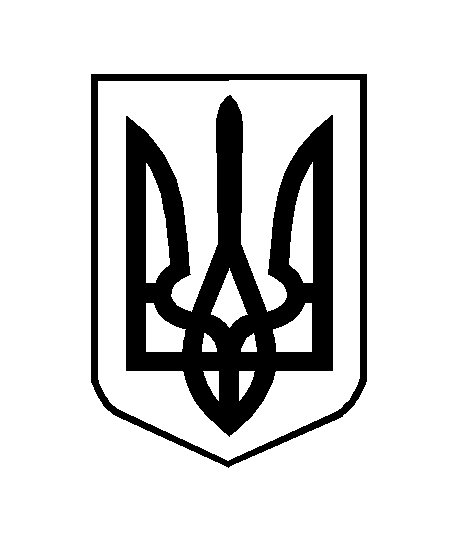 